О мероприятиях муниципального этапаОбластного социально-педагогического проекта «Будь здоров!»январь 2019Во время зимних каникул на катке  обучающиеся 8а класса МАОУ СОШ № 3 г. Ивделя п. Полуночное организовали мероприятие «Все на каток!» для учеников 4 – 7 классов школы. Мероприятие началось с разминки под музыку, которую провели восьмиклассники.  Игры «Ляпы», «Догонялки», различные эстафеты очень понравились участникам мероприятия. В заключение обучающиеся  показали  музыкальную композицию «Закаляйся, если хочешь быть здоров!».А через неделю 8а класс, участник областного проекта «Будь здоров»,  посетил детский сад №№ 44 п. Полуночное, где провели среди детей подготовительной и старшей группы мероприятие «Поговорим о здоровье». Воспитанники детского сада вместе с  обучающимися 8а класса сделали зарядку, вспомнили о полезных продуктах, отвечая на загадки восьмиклассников. Спортивная часть мероприятия состояла из эстафеты, в которой дети соревновались в метании мяча, прыжках через скакалку, беге  и мини-боулинге. При подведении итогов мероприятия дети детского сада  и восьмиклассники озвучили правила здорового образа жизни.3 января 2019 года ученики 7д класса МАОУ СОШ № 1 г. Ивделя провели акцию «Елочка безопасности». Обучающиеся раздавали жителям города подготовленные и празднично оформленные памятки по профилактике дорожного травматизма.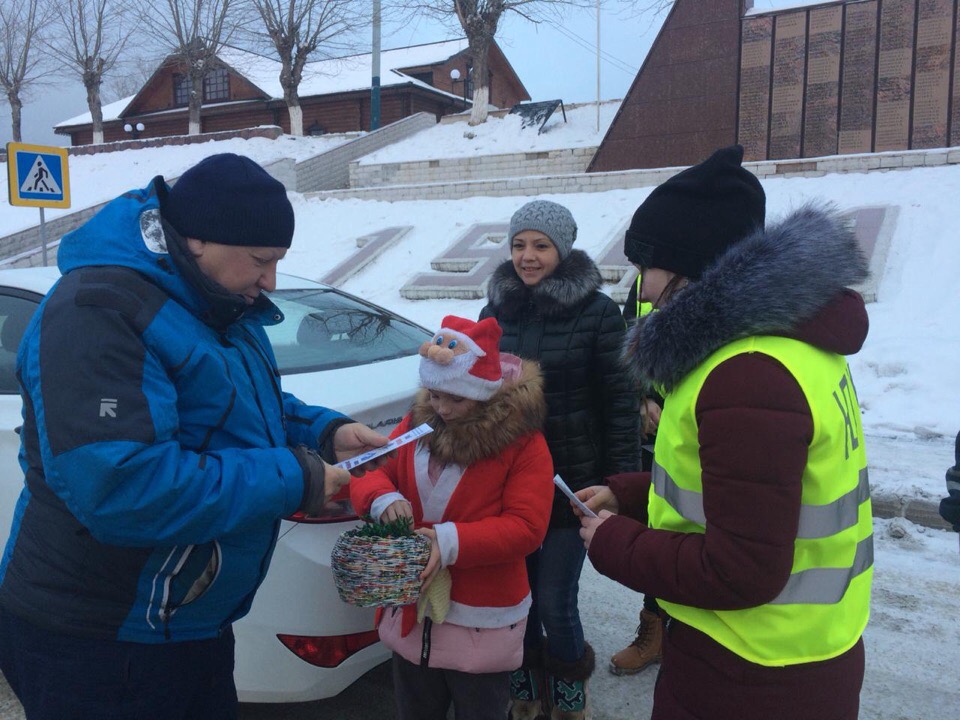 